数字媒体艺术(Digital Media Art)专业本科人才培养方案数字媒体艺术 (130508)招生对象：高中毕业生(艺术类)三、修业年限：基本学制 4 年，实行 3～6 年弹性学制四、授予学位：艺术学学士五、培养目标数字媒体艺术专业培养具有正确的世界观、人生观、价值观和良好政治思想道德品质，身心健康，具有良好的法制意识、信息素养、艺术修养与学习能力，具备良好的职业道德、团队合作精神、创新意识和国际视野，掌握数字媒体艺术专业基本技能和创作方法，能够在科学与艺术交叉领域开展创造性的工作，集现代数字创意艺术设计与新媒体艺术设计的专业人才，能在数字创意产业与新媒体艺术设计企业从事数字媒体艺术方面的设计、策划、管理和研究工作，以培育具有“创意设计、数字艺术、信息科技、数字媒体、新媒体艺术等数字创意与数字媒体艺术知识体系”，并具备整合程序、美术、企划、文化传播与管理能力，以及具有创意、创新、设计、团队合作精神的数字内容艺术创作与文化传播的应用型、复合型高级专门人才。六、毕业要求通过四年的学习，本专业毕业生具有科学的世界观和正确的人生观，践行社会主义核心价值观，树立马克思主义政治观，坚定中国特色社会主义道路自信、理论自信、制度自信、文化自信，愿为国家富强、民族振兴服务；为人诚实、正直，具有高尚的道德品质；具有较高的政治理论素养和良好的人文、艺术和审美修养；具有严谨求实的科学态度和开拓进取精神；崇尚和尊重劳动，具有良好的职业道德和敬业精神。具有实务能力、整合能力、以及创新能力等三项核心能力，具备适当处理数字创意产品与环境、用户、市场、功能、色彩等相互关系，并将这些关系综合地表现在数字创意产品及服务设计上的基本能力；具有从新产品企划开始，包含动手实作、推动执行、直到生产及营销的全方位的能力；在服务于数字创意行业企业时，能满足其对于通才型专业能力方面的特别需求，并能确实具备企业设计研发人员在面对环境变迁时所需要的快速反应能力与弹性的处事态度；能通盘为顾客提供真正切合其需要的数字创意产品价值，为企业打造具有市场潜力又能创造利润的设计师，确实成为企业所需要的全方位产品开发人才。本专业主要学习数字创意艺术设计与新媒体艺术设计的基本理论、基本知识和基本技能，并学习和掌握数字创意艺术与新媒体艺术的实践方法与技能，了解数字媒体艺术专业的新成就、新发展，从而培养出较强的创新能力，使学生达到具备专业理论分析、设计创作与策划管理等方面的能力。数字媒体艺术专业的毕业生应获得的知识和能力：1、数字媒体设计理论与创意实践：能够在科学与艺术交叉领域开展创新性的工作具备符合行业对从业人员所需求的实践工作能力。1.1掌握美学、艺术学、设计学基础理论知识；1.2掌握数字创意艺术与新媒体艺术的基础理论、专业技能和方法。2、问题分析：能够运用数字媒体艺术的基本理论、核心知识，研究分析设计实践问题，以获得有效结论与实施方法。2.1掌握游戏、动画、影视和网络新媒体等数字媒体相关领域的基本创作及研究方法；2.2能够应用相关理论方法对设计问题进行分析，并获得有效结论。3、设计与开发解决方案：能够设计针对社会服务问题的解决方案，兼顾各环节的实践与服务应用的可能性，在具体设计环节中体现创新意识，以及社会、健康、安全、法律、文化以及环境等因素。3.1能够针对设计问题，提出满足需求的解决方案；3.2能够综合考虑设计问题中的社会、文化、环境等因素。4、研究：理解数字媒体艺术和技术的相关知识，具备对相关领域的研究能力。4.1以数字媒体艺术和技术，以及相关领域知识原理进行综合性的研究；4.2掌握游戏动画、影视特效、网络视频制作、网络交互设计等相关领域展开创作、制作及技术应用所需的相关知识。5、使用现代工具：掌握数字媒体艺术相关的创作方法、创作工具。5.1具有一定的传统手绘设计和计算机辅助设计能力；5.2；能够在科学与艺术交叉领域开展创新性的工作，能独立或合作完成作品创作、技术研发、项目策划、市场运营中的至少一个环节。6、设计与社会：能够基于数字媒体艺术服务相关背景知识进行合理分析，评价专业设计服务实践和设计服务问题解决方案对社会、健康、安全、法律以及文化的影响，并理解应承担的责任。6.1了解相关的法律法规，国家政策、规范和标准；6.2了解知识产权的相关规章制度。7、环境和可持续发展：能够理解和评价设计服务实践对环境、社会可持续发展的影响。7.1关注并认识到数字媒体艺术的设计服务与环境、社会可持续发展的联系；7.2能够在数字媒体创意实践中体现可持续发展的理念。8、职业规范：具有数字媒体艺术专业素养、人文社会科学素养、社会责任感，能够在设计服务实践中理解并遵守职业道德和规范，履行责任。8.1具有认真负责的学习工作态度，具有一定的人文、社会科学素养具有较好的艺术修养，具有审美的独立见解；8.2具有正确的人生观、价值观，具有较强的职业伦理责任，能够在设计实践中理解并遵守职业道德和规范，并履行责任。9、个人和团队：具备一定的组织管理、沟通交流以及团队合作能力。9.1具有团队意识，能够理解一个团队中个人角色的定位，以及对于整个团队的意义；9.2能够在团队中承担领导责任，并与其他团队成员有效沟通和合作。10、沟通：能够就数字媒体设计服务问题与业界同行及社会公众进行有效沟通和交流，包括撰写报告和设计文稿、陈述发言、清晰表达或回应指令，具备使用现代信息技术和获得相关信息的能力，具备一定的国际视野，能够在跨文化背景下进行沟通和交流。10.1能够通过口头或书面方式表达自己的想法，就设计问题与业界同行及社会公众进行有效沟通和交流；10.2具备一定的外语应用、资料检索与分析、专业写作等方面的能力。11、项目管理：理解并掌握数字媒体相关设计服务管理原理与经济决策方法并能在产业服务或创新创业的过程中应用。11.1具有一定的创新意识、具有创新创业的精神和基本素质；11.2了解设计实践管理方法，具有全局观念和服务意识，具有敏锐的社会洞察力和识别商机的能力。12、终身学习：具有自主学习和终身学习的意识，有不断学习和适应发展的能力。12.1具备获取更新专业前沿知识、技能的自主学习能力；12.2具有可持续发展及突破创新的能力。七、主干学科设计学八、主干课程设计概论、设计史、设计色彩、动画剧本创作、电脑图形创意设计、美术设定（角色与场景）、运动规律、分镜头设计、二维动画设计基础、动画创作、影视后期基础、3D造型设计、3D渲染设计、3D动作设计、数字音效与音乐创作、信息图形设计、插画设计、数字影像设计、游戏设计基础、游戏可视化编程。九、主要实践性教学环节设计速写与实践、漫画制作、创新专题设计实践、专业考察、双创设计实践、毕业实习、毕业设计、毕业教育等。十、主要专业实验动画创作、3D渲染设计、3D动作设计、影视后期基础、数字音效与音乐创作、数字影像设计、游戏可视化编程等。十一、课程与毕业要求关联矩阵(表一)十二、教学安排包含四部分：(1)教学总体安排表(表二)；(2)课程设置及各学期学时学分分配表(表三)；(3)各学期理论教学学时分配表(表四)；(4)毕业最低学分及理论教学与实践教学比例要求(表五)。十三、各学期课程进程安排表(表六)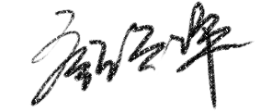 执笔人：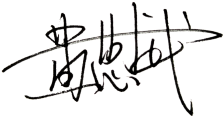 专业负责人：学院教学工作委员会主任：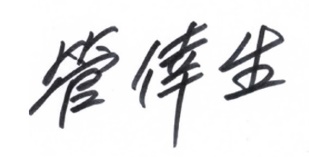 表一：课程与毕业要求关联矩阵表二：教学总体安排表(四年制)表三：课程设置及各学期学时学分分配表必修课续上表注：1.“实践”栏带 “( )”的课外实践学时，没有括号的为实验、上机外的其他课内实践学时，下同。2.《劳动通论》及《大学英语》线上授课学时加“ ()”，不进行小计和合计；其他课程线上学时不加括号。2．专业方向选修   注：可设置若干个专业方向，学生必须选修一个方向组。*专业方向选修不少于23学分。3．院系选修课注：以上必须修满10学分。全校性公共选修课：必须修满8学分。其中：创新创业类课程 1.5学分，公共艺术与艺术实践类课程2学分，四史教育类课程1.5学分。表四： 各学期理论教学学时分配表注：1.有设置更多专业方向或五年制专业，或专业分方向学期与上表不同的应调整表格格式。        2.“授课周数”不包含集中性实践环节、机动周、考试周等。3.理论授课学时包括公共基础必修课、学科与专业基础必修课、专业方向选修课和院系级选修课。        4.周学时=总学时∕授课周数，取整数填写。  表五：毕业最低学分及理论教学与实践教学比例要求注：实践环节学分百分比计算公式为：【(上机学时+实验学时+其他课内实践学时)/16+集中实践性教学学分】×100%/总学分表六：各学期课程进程安排表注：1.专业方向可在备注栏标注；五年制专业自行续表。    2.本课程表仅作参考，具体安排见系统学期课程表。      3.考核方式填写考试或考查。课程性质课程代码课程名称毕业要求毕业要求毕业要求毕业要求毕业要求毕业要求毕业要求毕业要求毕业要求毕业要求毕业要求毕业要求毕业要求毕业要求毕业要求毕业要求毕业要求毕业要求毕业要求毕业要求毕业要求毕业要求毕业要求毕业要求课程性质课程代码课程名称112233445566778899101011111212课程性质课程代码课程名称1.11.22.12.23.13.24.14.25.15.26.16.27.17.28.18.29.19.210.110.211.111.212.112.2公共基础必修课36110023~3611002536110027-36110031形势与政策(1)~(8)√√√√√√公共基础必修课32110001~32110004体育(1)~(4)√√√√公共基础必修课10111301~10111304大学英语(1)~(4)√√√√公共基础必修课10110805大学语文√√√√公共基础必修课36110033思想道德与法治√√√√√√公共基础必修课33110004军事理论√√√√√√公共基础必修课36110032劳动通论√√√√√√公共基础必修课36110013大学生心理健康教育√√√√√√公共基础必修课36110034马克思主义基本原理√√√√√√公共基础必修课36110021中国近现代史纲要√√√√√√公共基础必修课36110035毛泽东思想和中国特色社会主义理论体系概论√√√√√√公共基础必修课36110036习近平新时代中国特色社会主义思想概论公共基础必修课1211027c创新与知识产权管理√√√√√√√√√√课程性质课程代码课程名称毕业要求毕业要求毕业要求毕业要求毕业要求毕业要求毕业要求毕业要求毕业要求毕业要求毕业要求毕业要求毕业要求毕业要求毕业要求毕业要求毕业要求毕业要求毕业要求毕业要求毕业要求毕业要求毕业要求毕业要求课程性质课程代码课程名称112233445566778899101011111212课程性质课程代码课程名称1.11.22.12.23.13.24.14.25.15.26.16.27.17.28.18.29.19.210.110.211.111.212.112.2学科与专业基础必修课20115050专业导论√√√√√√√√√√√√√√√√学科与专业基础必修课20115051设计素描√√√√学科与专业基础必修课20115057设计概论√√√√√√学科与专业基础必修课20115058设计史√√√√√√学科与专业基础必修课20116021设计色彩√√√√√√√√学科与专业基础必修课20112048~20112058基本设计(1-2)√√学科与专业基础必修课20116022动画剧本创作√√√√√√√√√√√√学科与专业基础必修课20116023电脑图形创意设计√√√√√√√√学科与专业基础必修课20116024美术设定(角色与场景)√√√√√√√√√√√√√√学科与专业基础必修课20116025运动规律√√√√√√√√√√√√学科与专业基础必修课20116026分镜头设计√√√√√√√√√√学科与专业基础必修课20116027二维动画设计基础√√√√√√√√学科与专业基础必修课20116028动画创作√√√√√√√√√√√√√√√√√√√√学科与专业基础必修课20116029影视后期基础√√√√√√学科与专业基础必修课201160303D造型设计 √√√√√√√√√√学科与专业基础必修课20116031数字音效与音乐创作√√√√√√√√学科与专业基础必修课201160323D渲染设计√√√√√√√√√√课程性质课程代码课程名称毕业要求毕业要求毕业要求毕业要求毕业要求毕业要求毕业要求毕业要求毕业要求毕业要求毕业要求毕业要求毕业要求毕业要求毕业要求毕业要求毕业要求毕业要求毕业要求毕业要求毕业要求毕业要求毕业要求毕业要求课程性质课程代码课程名称112233445566778899101011111212课程性质课程代码课程名称1.11.22.12.23.13.24.14.25.15.26.16.27.17.28.18.29.19.210.110.211.111.212.112.2专业方向选修课20116044视听语言√√√√√√√√专业方向选修课20116045民间美术√√√√√√√√√√√√√√专业方向选修课20116033信息图形设计√√√√√√√√√√专业方向选修课20116034摄影基础√√√√√√专业方向选修课20116035版式设计原理√√√√√√√√√√专业方向选修课20116036插画设计√√√√√√√√√√√√专业方向选修课20116037UI设计√√√√√√√√√√专业方向选修课20116038汉(中国)风艺术设计√√√√√√√√专业方向选修课20116039数字影像设计√√√√√√√√√√√√√√专业方向选修课20116040MG动画制作√√√√√√√√√√√√√√√√√√专业方向选修课 20116041游戏设计基础√√√√√√√√√√专业方向选修课20116008网页前端设计√√√√√√√√√√专业方向选修课201160423D动作设计√√√√√√√√√√专业方向选修课20116043游戏可视化编程√√√√√√√√√√专业方向选修课20116046艺术管理与营销√√√√√√√√√√√√√√√√√√课程性质课程代码课程名称毕业要求毕业要求毕业要求毕业要求毕业要求毕业要求毕业要求毕业要求毕业要求毕业要求毕业要求毕业要求毕业要求毕业要求毕业要求毕业要求毕业要求毕业要求毕业要求毕业要求毕业要求毕业要求毕业要求毕业要求课程性质课程代码课程名称112233445566778899101011111212课程性质课程代码课程名称1.11.22.12.23.13.24.14.25.15.26.16.27.17.28.18.29.19.210.110.211.111.212.112.2院系选修课20115094游戏设计概论√√√√院系选修课20113090设计概论√√院系选修课20115061品牌策划√√院系选修课20115078家具赏析√√院系选修课20115079用户行为分析√√院系选修课20112042动画概论 √√院系选修课20115068经典数字艺术作品赏析√√√√院系选修课20115059中外美术史√√院系选修课20115080中国古代工艺与设计赏析√√院系选修课20115081家具挑选与搭配√√院系选修课20115082Proe 进阶造型设计√√院系选修课20115083网页美术设计√√院系选修课20113091园林史√√院系选修课20115062版式设计√√院系选修课20115084艺术赏析√√院系选修课20115085图形用户与界面设计√√院系选修课20116018衍生产品设计√√院系选修课20115086福建传统聚落欣赏√√院系选修课20115087畲族银雕技艺与银饰制作√√院系选修课20115088设计管理√√院系选修课20115089犀牛造型设计进阶√√院系选修课20115014设计美学√√院系选修课20113093中国室内设计史√√院系选修课20112113生活美学√√院系选修课20115090“非遗”文创产品设计√√院系选修课20114019智慧财产与专利布局√√院系选修课20115066中国古典园林欣赏√√院系选修课20115091创意摄影√√院系选修课20115092福祉产业概论√√院系选修课20115093绿色设计√√课程性质课程代码课程名称毕业要求毕业要求毕业要求毕业要求毕业要求毕业要求毕业要求毕业要求毕业要求毕业要求毕业要求毕业要求毕业要求毕业要求毕业要求毕业要求毕业要求毕业要求毕业要求毕业要求毕业要求毕业要求毕业要求毕业要求课程性质课程代码课程名称112233445566778899101011111212课程性质课程代码课程名称1.11.22.12.23.13.24.14.25.15.26.16.27.17.28.18.29.19.210.110.211.111.212.112.2集中实践性环节58120001入学教育√√√√√√集中实践性环节33120004军事技能√√√√√√集中实践性环节20126012设计速写与实践集中实践性环节20126013漫画制作集中实践性环节20126002创新专题设计实践集中实践性环节20126003专业考察集中实践性环节20126004双创设计实践集中实践性环节58320003劳动综合实践√√√√√√集中实践性环节20126014毕业实习集中实践性环节32110005苍霞乐跑√√√√√√集中实践性环节20126015毕业设计(1) 集中实践性环节20126016毕业设计(2) 集中实践性环节58120002毕业教育学期理论教育理论教育集  中  实  践  性  教  学(入学教育、军事技能、劳动综合实践、实习实训、课程设计、毕业设计∕毕业论文、毕业教育等)集  中  实  践  性  教  学(入学教育、军事技能、劳动综合实践、实习实训、课程设计、毕业设计∕毕业论文、毕业教育等)集  中  实  践  性  教  学(入学教育、军事技能、劳动综合实践、实习实训、课程设计、毕业设计∕毕业论文、毕业教育等)集  中  实  践  性  教  学(入学教育、军事技能、劳动综合实践、实习实训、课程设计、毕业设计∕毕业论文、毕业教育等)运动会机动周学期周数备注学期授课周数考试周数项目代码项     目周数学分运动会机动周学期周数备注一12158120001入学教育 Entrance Education0.500.5117一12133120004军事技能 Military Training2(2)0.5117二17.5120126012设计速写与实践 Landscape Painting Practice(1)10.519三14.5120126013漫画制作Comic making220.5119四15.5120126002创新专题设计实践Innovation Thematic Design(工作营实践专周)220.519五15.5120126003专业考察Major Inspection110.5119六15.5120126004双创设计实践Creative and Maker Design(工作营实践专周)220.519六15.5158320003劳动综合实践Integrated Labor Practices0(1)0.519七11.5132110005苍霞乐跑 Cangxia Running(2)00.5119七11.5120126014毕业实习Graduation Field Work(6)30.5119七11.5120126015毕业设计(1)Graduation Design (1)550.5119八灵活安排20126016毕业设计(2)Graduation Design (2)18110.519八灵活安排58120002毕业教育 Graduation Education0.500.519合计102733(9)27(3)26150说明学分栏带 “（）”的不计入总学分；周数栏带 “（）”的不计入学期周数内，分散进行或者在寒暑假完成。学分栏带 “（）”的不计入总学分；周数栏带 “（）”的不计入学期周数内，分散进行或者在寒暑假完成。学分栏带 “（）”的不计入总学分；周数栏带 “（）”的不计入学期周数内，分散进行或者在寒暑假完成。学分栏带 “（）”的不计入总学分；周数栏带 “（）”的不计入学期周数内，分散进行或者在寒暑假完成。学分栏带 “（）”的不计入总学分；周数栏带 “（）”的不计入学期周数内，分散进行或者在寒暑假完成。学分栏带 “（）”的不计入总学分；周数栏带 “（）”的不计入学期周数内，分散进行或者在寒暑假完成。学分栏带 “（）”的不计入总学分；周数栏带 “（）”的不计入学期周数内，分散进行或者在寒暑假完成。学分栏带 “（）”的不计入总学分；周数栏带 “（）”的不计入学期周数内，分散进行或者在寒暑假完成。学分栏带 “（）”的不计入总学分；周数栏带 “（）”的不计入学期周数内，分散进行或者在寒暑假完成。学分栏带 “（）”的不计入总学分；周数栏带 “（）”的不计入学期周数内，分散进行或者在寒暑假完成。课程性质课程代码课程名称学分学 时 数学 时 数学 时 数学 时 数学 时 数学 时 数各学期授课周数、周学时各学期授课周数、周学时各学期授课周数、周学时各学期授课周数、周学时各学期授课周数、周学时各学期授课周数、周学时各学期授课周数、周学时各学期授课周数、周学时备注课程性质课程代码课程名称学分总学时其   中其   中其   中其   中其   中一二三四五六七八备注课程性质课程代码课程名称学分总学时授  课授  课上机实验实践备注课程性质课程代码课程名称学分总学时线下线上上机实验实践备注公共基础必修课36110023形势与政策(1)Situations & Policies (1)(0.25)882公共基础必修课36110024形势与政策(2)Situations & Policies (2)(0.25)882公共基础必修课36110025形势与政策(3)Situations & Policies (3)(0.25)882公共基础必修课36110027形势与政策(4)Situations & Policies (4)(0.25)882公共基础必修课36110028形势与政策(5)Situations & Policies (5)(0.25)882公共基础必修课36110029形势与政策(6)Situations & Policies (6)(0.25)882公共基础必修课36110030形势与政策(7)Situations & Policies (7)(0.25)882公共基础必修课36110031形势与政策(8)Situations & Policies (8)(0.25)882公共基础必修课32110001体育(1)Physical Education(1)126262公共基础必修课32110002体育(2)Physical Education(2)130302公共基础必修课32110003体育(3)Physical Education(3)130302公共基础必修课32110004体育(4)Physical Education(4)130302公共基础必修课10111301大学英语(1)College English(1)24832(16)2公共基础必修课10111302大学英语(2)College English(2)24832(16)2公共基础必修课10111303大学英语(3)College English(3)24832(16)2公共基础必修课10111304大学英语(4)College English(4)24832(16)2公共基础必修课10110805大学语文College Chinese232322公共基础必修课36110033思想道德与法治Ideology, morality and  rule of law3484262公共基础必修课33110004军事理论Theory of Military236362公共基础必修课36110032劳动通论General Theory of Labor(1)(16)(2)公共基础必修课36110013大学生心理健康教育Mental Health Education2322482公共基础必修课36110021中国近现代史纲要Outline of Modern Chinese History3484083公共基础必修课36110034马克思主义基本原理Introduction to Basic Principles of Marxism3484263公共基础必修课36110035毛泽东思想和中国特色社会主义理论体系概论Mao Zedong Thought and Introduction to the Theoretical System of Socialism with Chinese Characteristics3484262公共基础必修课36110036习近平新时代中国特色社会主义思想概论Xi Jin-ping Thought on Socialism with Chinese Characteristics for A New Era3484262公共基础必修课1211027c创新与知识产权管理Innovation and intellectual property management116162公共基础必修课合计合计33712608(80)00401213984222课程性质课程代码课程名称学分学 时 数学 时 数学 时 数学 时 数学 时 数学 时 数各学期授课周数、周学时各学期授课周数、周学时各学期授课周数、周学时各学期授课周数、周学时各学期授课周数、周学时各学期授课周数、周学时各学期授课周数、周学时各学期授课周数、周学时备注课程性质课程代码课程名称学分总学时其   中其   中其   中其   中其   中一二三四五六七八备注课程性质课程代码课程名称学分总学时授课授课上机实验实践备注课程性质课程代码课程名称学分总学时线下线上上机实验实践备注学科与专业基础必修课20115050专业导论Introduction to Design Major0.5884/2学科与专业基础必修课20115051设计素描Design Sketch3.55624324/8学科与专业基础必修课20115057设计概论Introduction to Design232322/16学科与专业基础必修课20112048基本设计(1)Basic Design (1)34816324/12学科与专业基础必修课20115058设计史Design History232322/16学科与专业基础必修课20112058基本设计(2)Basic Design (2)34816324/12学科与专业基础必修课20116022动画剧本创作Animation Script Creation23216882/16学科与专业基础必修课20116023电脑图形创意设计Computer Graphics Design23288164/8学科与专业基础必修课20116024美术设定(角色与场景)Animation Style Design (Character and Scene)348168244/12学科与专业基础必修课20116021设计色彩 Color Of Design23216162/16学科与专业基础必修课20116025运动规律 Movement Regulation348168244/12学科与专业基础必修课20116026分镜头设计Storyboard Design348168244/12学科与专业基础必修课20116027二维动画设计基础Fundamentals of 2D Animation Design348168244/12学科与专业基础必修课20116028动画创作          Animation Creation348168244/12学科与专业基础必修课20116029影视后期基础Basic post_ production design348168244/12学科与专业基础必修课201160303D造型设计3D Character Design348168244/12学科与专业基础必修课20116031数字音效与音乐创作Digital Audio Creation23216884 /8学科与专业基础必修课201160323D渲染设计3D Image Rendering348168244 /12学科与专业基础必修课小    计小    计46736312072208144141614412400必修课合计必修课合计必修课合计791448920(80)722081842629231216622课程性质课程代码课程名称学分学 时 数学 时 数学 时 数学 时 数学 时 数学 时 数各学期授课周数、周学时各学期授课周数、周学时各学期授课周数、周学时各学期授课周数、周学时各学期授课周数、周学时各学期授课周数、周学时各学期授课周数、周学时各学期授课周数、周学时备注备注课程性质课程代码课程名称学分总学时其   中其   中其   中其   中其   中一二三四五六七八备注备注课程性质课程代码课程名称学分总学时授课授课上机实验实践备注备注课程性质课程代码课程名称学分总学时线下线上上机实验实践备注备注专业方向选修课20116044视听语言Audio-visual Language232166102/16专业方向选修课20116045民间美术Folk Art23216164/8专业方向选修课20116033*信息图形设计Info-graphics Design3481688164/12专业方向选修课20116034摄影基础Basic Photography 23216884/8专业方向选修课20116035*版式设计原理Principles Of Typographical Design23216884/8专业方向选修课20116036*插画设计Illustration Design3481616164/12专业方向选修课20116037UI设计User Interface Design3481616164/8专业方向选修课20116038汉(中国)风艺术设计Han (Chinese) Style Art Design 23216162/16专业方向选修课20116039*数字影像设计Digital Video Compositing348168244/12专业方向选修课20116040*MG动画制作Motion Graphic348168244/12专业方向选修课20116041*游戏设计基础Fundamentals of Game Design348168244/8专业方向选修课20116008网页前端设计Web Front-end Design348168244/12专业方向选修课20116042*3D动作设计Design Of 3d Character Acting348168244/12专业方向选修课20116043*游戏可视化编程Game Visualization Programming348168244/12专业方向选修课20116046艺术管理与营销Arts Management & Marketing2322842/16小    计小    计小    计2336812807212840004801680课程性质课程代码课程名称学分学 时 数学 时 数学 时 数学 时 数学 时 数学 时 数各学期授课周数、周学时各学期授课周数、周学时各学期授课周数、周学时各学期授课周数、周学时各学期授课周数、周学时各学期授课周数、周学时各学期授课周数、周学时各学期授课周数、周学时备注备注课程性质课程代码课程名称学分总学时其   中其   中其   中其   中其   中一二三四五六七八备注备注课程性质课程代码课程名称学分总学时授课授课上机实验实践1315.515.516.515.516.516.514.5备注备注课程性质课程代码课程名称学分总学时线下线上上机实验实践1315.515.516.515.516.516.514.5备注备注院系选修课20115094*游戏设计概论Introduction to The Game Design232322院系选修课20113090设计概论Introduction to Design232322院系选修课20115061品牌策划 Brand Plan232322院系选修课20115078家具赏析Furniture appreciation23216162院系选修课20115079用户行为分析User Behavior Analysis23216164院系选修课20112042*动画概论 Introduction to Animation232322院系选修课20115059中外美术史Chinese and Foreign Art History232322院系选修课20115080中国古代工艺与设计赏析 Appreciation of ancient Chinese craft and design232322院系选修课20115081家具挑选与搭配Furniture selection and matching23216162院系选修课20115082Proe 进阶造型设计Proe advanced modeling design2328244院系选修课20115083*网页美术设计Web art Design23216164院系选修课20113091园林史Garden History232322院系选修课20115062版式设计Layout Design232324院系选修课20115084艺术赏析Art Appreciation232322院系选修课20115085图形用户与界面设计Graphical user interface design23216164院系选修课20116018衍生产品设计Derivative ProductDesign23216164院系选修课20115086福建传统聚落欣赏Appreciation of Traditional  Settlement in Fujian2322院系选修课20115087畲族银雕技艺与银饰制作Inheritance of silver carving skills and silver jewelry making of She nationality34816324院系选修课20115088设计管理Design Management232322院系选修课20115089犀牛造型设计进阶Advanced Rhino Design2328244院系选修课20115068*经典数字艺术作品赏析Appreciation of Classical Digital Art232322院系选修课20113093中国室内设计史History of Interior Design in China232322院系选修课20112113生活美学Life aesthetics232322院系选修课20115090“非遗”文创产品设计Intangible cultural heritage" cultural and creative product design23216164院系选修课20114019智慧财产与专利布局Intellectual property and patent layout232322院系选修课20115014设计美学Design Aesthetics232322院系选修课20115066中国古典园林欣赏Appreciation of Chinese Classical Gardens232322院系选修课20115091创意摄影Creative photography23216164院系选修课20115092福祉产业概论Introduction to Welfare Industry2322484院系选修课20115093绿色设计Green design23216164小    计小    计小    计10160项  目项  目各    学    期    学    时    分    配各    学    期    学    时    分    配各    学    期    学    时    分    配各    学    期    学    时    分    配各    学    期    学    时    分    配各    学    期    学    时    分    配各    学    期    学    时    分    配各    学    期    学    时    分    配小 计项  目项  目一二三四五六七八授课周数授课周数1217.514.515.515.515.511.50102理论授课学时课内授课学时2562382241841221047201200理论授课学时上机学时0832322432160144理论授课学时实验学时04080244896480336理论授课学时其他课内实践学时7072383014000224理论授课学时总学时32635837427020823213601904周 学 时周 学 时27.2 20.5 25.8 17.4 13.4 15.0 11.8 0.0 131.0 说  明说  明选修课分在3-7学期选修课分在3-7学期选修课分在3-7学期选修课分在3-7学期选修课分在3-7学期选修课分在3-7学期选修课分在3-7学期选修课分在3-7学期选修课分在3-7学期类别课程性质总学分总学时课内授课学时上机学时实验学时其他课内实践学时课外实践学   时学时百分比学时百分比必修课公共基础必修课33712608004027.05%65.83%必修课学科与专业基础必修课467363127220814438.33%65.83%选修课专业方向选修课23368128721284019.17%34.17%选修课院系选修课101601608.33%34.17%选修课全校性公共选修课81601606.67%34.17%小       计小       计12021041336144336224100%100%集中实践性教学环节集中实践性教学环节2726.5(周)26.5(周)26.5(周)26.5(周)26.5(周)26.5(周)26.5(周)26.5(周)合        计合        计 147实践环节学分占总学分百分比实践环节学分占总学分百分比48.30%48.30%48.30%48.30%48.30%48.30%48.30%48.30%48.30%序号学年学期课程名称课程性质学分周学时考核方式备注1第一学年第1学期形势与政策(1)公共基础必修课(0.25)22第一学年第1学期体育(1)公共基础必修课123第一学年第1学期大学英语(1)公共基础必修课224第一学年第1学期大学语文公共基础必修课225第一学年第1学期思想道德与法治公共基础必修课326第一学年第1学期军事理论公共基础必修课227第一学年第1学期专业导论学科与专业基础必修课0.54考查8第一学年第1学期设计素描学科与专业基础必修课3.54考查9第一学年第1学期设计概论学科与专业基础必修课22考查10第一学年第1学期基本设计(1)学科与专业基础必修课34考查11第一学年第1学期入学教育集中实践教学00.5周考查12第一学年第1学期军事技能集中实践教学02周考查合计学分合计学分合计学分合计学分19191919序号学年学期课程名称课程性质学分周学时考核方式备注1第一学年第2学期形势与政策(2)公共基础必修课(0.25)22第一学年第2学期体育(2)公共基础必修课123第一学年第2学期大学英语(2)公共基础必修课224第一学年第2学期劳动通论公共基础必修课(1)(2)5第一学年第2学期大学生心理健康教育公共基础必修课227第一学年第2学期中国近现代史纲要公共基础必修课328第一学年第2学期创新与知识产权管理公共基础必修课129第一学年第2学期设计史学科与专业基础必修课2210第一学年第2学期基本设计(2)学科与专业基础必修课24考查11第一学年第2学期动画剧本创作学科与专业基础必修课22考查12第一学年第2学期电脑图形创意设计学科与专业基础必修课24考查13第一学年第2学期美术设定(角色与场景)学科与专业基础必修课34考查14第一学年第2学期设计速写与实践集中实践性教学11周考查合计学分合计学分合计学分合计学分21212121序号学年学期课程名称课程性质学分周学时考核方式备注1第二学年第1学期形势与政策(3)公共基础必修课(0.25)22第二学年第1学期体育(3)公共基础必修课123第二学年第1学期大学英语(3)公共基础必修课224第二学年第1学期马克思主义基本原理公共基础必修课325第二学年第1学期设计色彩学科与专业基础必修课22考查6第二学年第1学期运动规律 学科与专业基础必修课34考查7第二学年第1学期分镜头设计学科与专业基础必修课34考查8第二学年第1学期二维动画设计基础学科与专业基础必修课34考查9第二学年第1学期信息图形设计专业方向选修课34考查10第二学年第1学期漫画制作集中实践性教学22周考查合计学分合计学分合计学分合计学分22222222序号学年学期课程名称课程性质学分周学时考核方式备注1第二学年第2学期形势与政策(4)公共基础必修课(0.25)22第二学年第2学期体育(4)公共基础必修课123第二学年第2学期大学英语(4)公共基础必修课224第二学年第2学期毛泽东思想和中国特色社会主义理论体系概论公共基础必修课2.525第二学年第2学期动画创作学科与专业基础必修课34考查6第二学年第2学期版式设计原理专业方向选修24考查7第二学年第2学期插画设计 专业方向选修34考查8第二学年第2学期院级选修课院选修229第二学年第2学期创新专题设计实践集中实践性教学22周考查合计学分合计学分合计学分合计学分17.517.517.517.5序号学年学期课程名称课程性质学分周学时考核方式备注1第三学年第1学期形势与政策(5)公共基础必修课(0.25)22第三学年第1学期习近平新时代中国特色社会主义思想概论公共基础必修课333第三学年第1学期影视后期基础学科与专业基础必修课34考查6第三学年第1学期3D造型设计学科与专业基础必修课34考查7第三学年第1学期数字音效与音乐创作学科与专业基础必修课24考查8第三学年第1学期院级选修课院选修229第三学年第1学期专业考察集中实践性教学11周考查合计学分合计学分合计学分合计学分14141414序号学年学期课程名称课程性质学分周学时考核方式备注1第三学年第2学期形势与政策(6)公共基础必修课(0.25)22第三学年第2学期3D渲染设计学科与专业基础必修课34考查3第三学年第2学期数字影像设计专业方向选修34考查第三学年第2学期MG动画制作 专业方向选修34考查5第三学年第2学期游戏设计基础/网页前端设计专业方向选修34考查6第三学年第2学期院级选修课院选修227第三学年第2学期双创设计实践集中实践性教学22周考查8第三学年第2学期劳动综合实践集中实践教学0（2）考查合计学分合计学分合计学分合计学分16 16 16 16 序号学年学期课程名称课程性质学分周学时考核方式备注1第四学年第1学期形势与政策(7)公共基础必修课(0.25)22第四学年第1学期3D动作设计专业方向选修34考查3第四学年第1学期游戏可视化编程专业方向选修34考查4第四学年第1学期院级选修课院级选修课225第四学年第1学期毕业实习集中实践性教学3(6)周考查6第四学年第1学期毕业设计(1)集中实践性教学55周考查7第四学年第1学期苍霞乐跑集中实践教学0（2）考查苍霞乐跑合计学分合计学分合计学分合计学分16161616序号学年学期课程名称课程性质学分周学时考核方式备注1第四学年第2学期形势与政策(8)公共基础必修课(0.25)22第四学年第2学期毕业设计(2)集中实践性教学1111周考查3第四学年第2学期毕业教育集中实践教学0.51周考查合计学分合计学分合计学分合计学分11111111